Цели и задачи: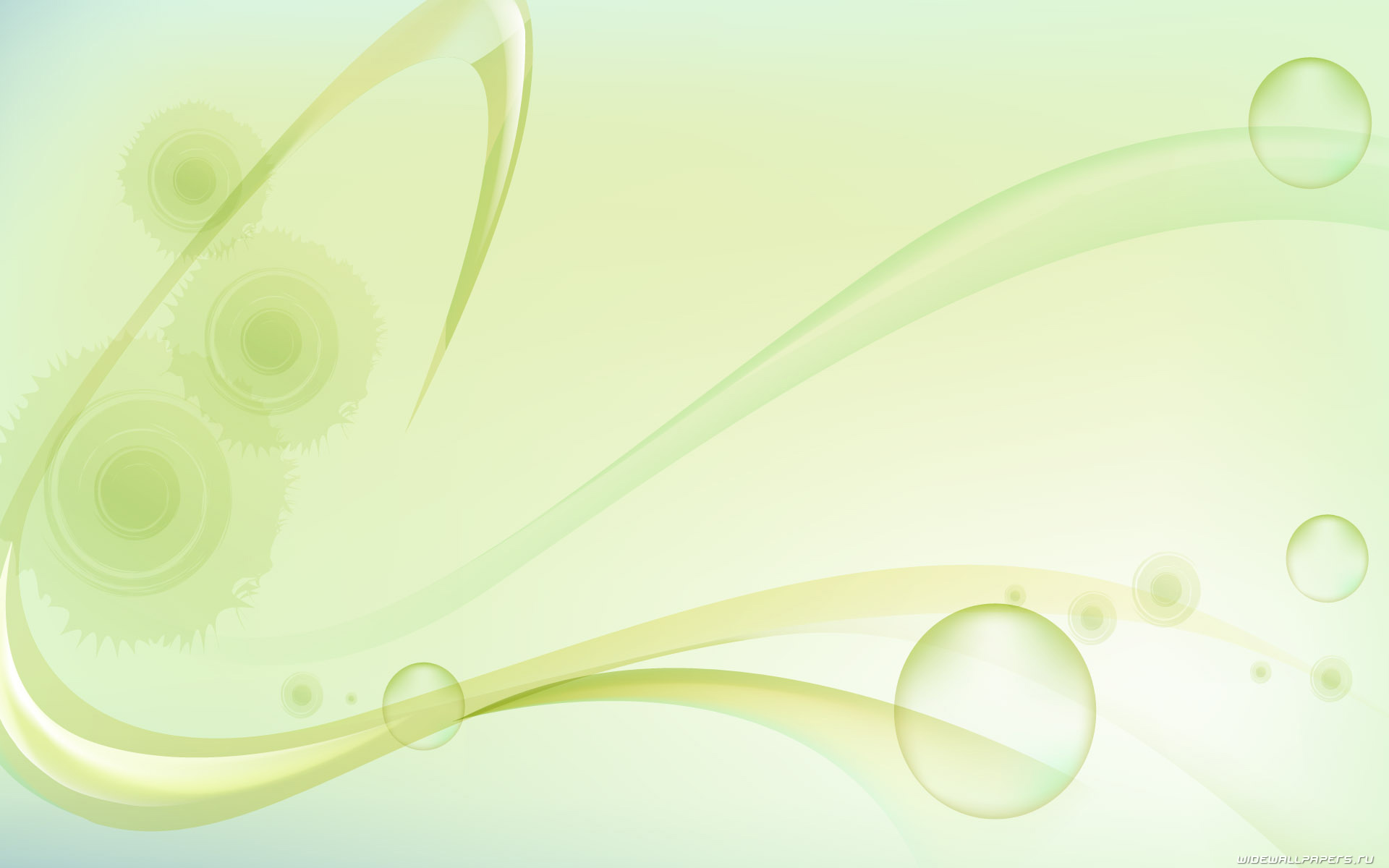 